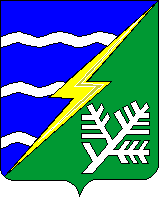 ПРИКАЗ 28.02.2024               		      г. Конаково		                         № 66  О проведении всероссийских проверочных работ в 4-8, 11 классах в общеобразовательных организациях, 
расположенных на территории Конаковского муниципального округа   в 2024году	В соответствии  с Приказом Министерства образования Тверской области от 20.02.2024 № 234/ПК «О проведении всероссийских проверочных работ в 4-8, 11 классах в образовательных организациях,  расположенных на территории Тверской области, в 2024 году», руководствуясь Положением об Управлении образования Администрации Конаковского муниципального округа,ПРИКАЗЫВАЮ:1. Провести с 19 марта  по   17 мая 2024 года  всероссийские проверочные работы в 4-8 классах и с 01   по 22  марта в  11  классах общеобразовательных учреждений Конаковского муниципального округа  (далее ВПР ).2.Назначить муниципальным координатором ВПР Гурьянову Л.Ю.,   заведующего отделом оценки качества образования и обеспечения деятельности ОО МКУ ЦХМО МОО.3. Утвердить порядок проведения ВПР в общеобразовательных учреждениях Конаковского района в 2024 году  (прилагается). 3. Для осуществления контроля за соблюдением порядка проведения ВПР в общеобразовательных организациях  Конаковского муниципального округа направить представителей Управления образования Администрации Конаковского муниципального округа в общеобразовательные организации (выборочно).4. Муниципальному координатору ВПР:  4.1. Проводить еженедельный мониторинг состояния проведения ВПР на территории Конаковского муниципального. 4.2.Организовать коллегиальное обсуждение подходов к оцениванию ВПР на заседаниях РМО в марте 2024 г. 4.3. Провести анализ обеспечения  объективности проведения и объективности результатов ВПР в общеобразовательных организациях Конаковского района и представить в ГБУ ТО ЦОКО информацию в срок до 17.06.2024г.4.4. Составить сводную информацию и анализ по результатам ВПР в срок до 20 июля 2024 г.4.4. Организовать обсуждение результатов ВПР на августовских заседаниях РМО.  5.Руководителям общеобразовательных учреждений:5.1. Обеспечить участие   в ВПР, согласно сформированной заявке и графика. 5.2.Определить порядок организации и проведения ВПР в общеобразовательной организации. 5.3. Назначить школьного координатора, ответственного  за проведение ВПР в ОО.5.4. Обеспечить получение инструктивно-методических и контрольно-измерительных материалов для проведения ВПР в личном кабинете ОО в ФИС ОКО.5.5.Обеспечить участие общественных наблюдателей в каждой аудитории при проведении ВПР, включая проверку работ.5.6.Обеспечить сохранность актов  общественных наблюдателей при проведении ВПР до 01.09.2024 г.  5.7.Обеспечить контроль за соблюдением информационной безопасности при тиражировании материалов.  5.8.Создать школьную экспертную комиссию по проверке работ обучающихся.  5.9. Провести, по возможности перекрестную проверку (или перепроверку) работ обучающихся по русскому языку и математике.  5.10.Обеспечить проверку работ не позднее сроков, установленных Рособрнадзором, по стандартизированным критериям.  5.11.Провести детальный анализ:- обеспечения объективности ВПР;-полученных результатов ВПР:-анализ соответствия результатов ВПР и текущей успеваемости учащихся.  5.12.На основании анализа принять необходимые управленческие решения, направленные на повышение качества образования в ОУ.5.13. Направить сводный анализ результатов ВПР в Управление образования Администрации Конаковского муниципального округа в срок до 30 июня 2024 г.  6. Контроль за исполнением настоящего приказа оставляю за собой.Начальник Управления образования  Администрации Конаковского муниципального округа                                     	                            М.С. КожеховУПРАВЛЕНИЕ ОБРАЗОВАНИЯ АДМИНИСТРАЦИИ КОНАКОВСКОГО МУНИЦИПАЛЬНОГО ОКРУГА 